Департамент образования Ярославской областигосударственное профессиональное образовательное учреждение  Ярославской  области Рыбинский транспортно-технологический колледжРАБОЧАЯ ПРОГРАММА УЧЕБНОЙ ДИСЦИПЛИНЫ ОГСЭ.05«ПСИХОЛОГИЯ ОБЩЕНИЯ»программы подготовки специалистов среднего звенадля специальности технического профиля23.02.07 Техническое обслуживание и ремонт двигателей, систем и агрегатовавтомобилейна базе основного общего образования2019 г.. 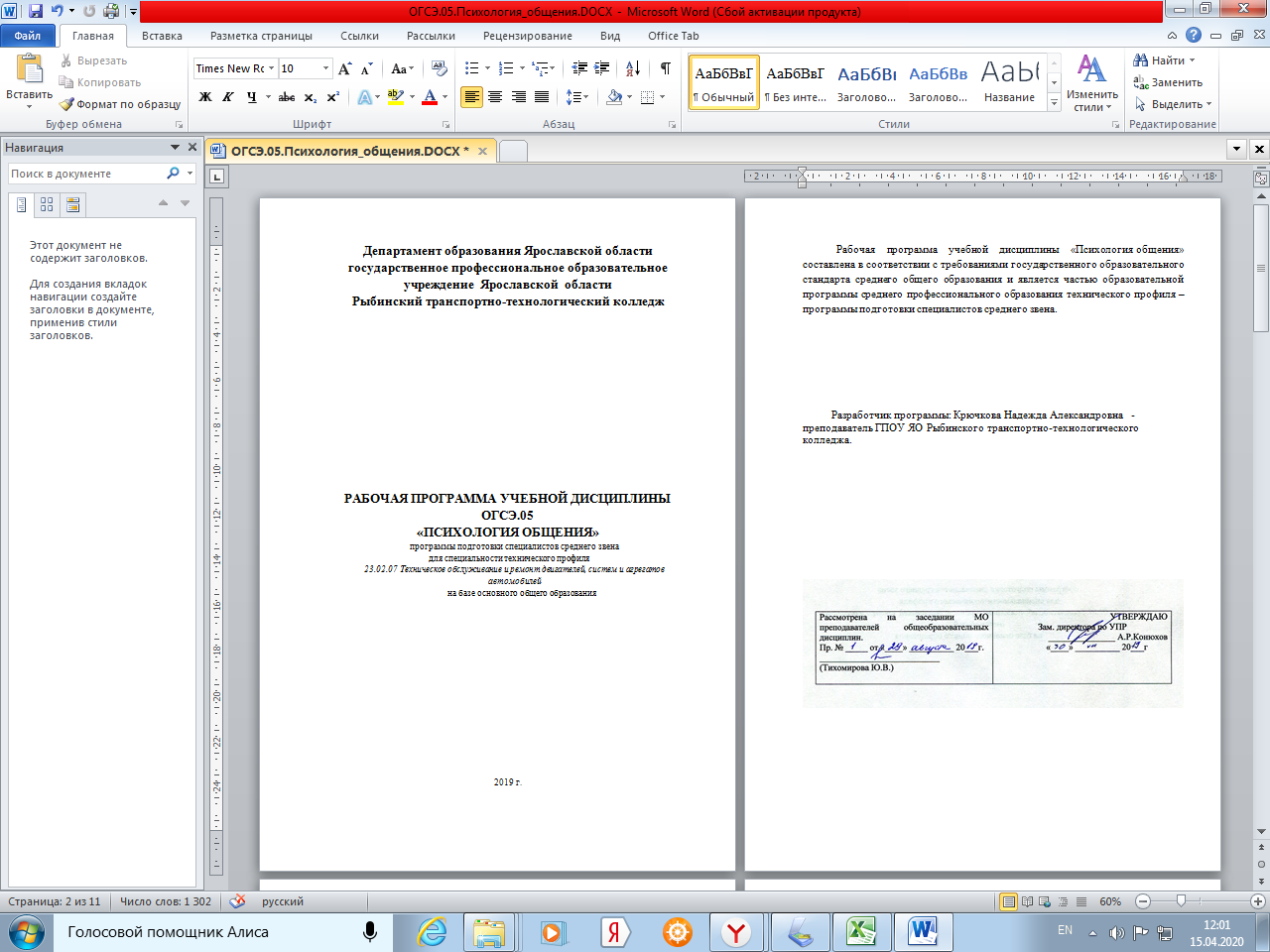 СОДЕРЖАНИЕОБЩАЯ ХАРАКТЕРИСТИКА ПРОГРАММЫ УЧЕБНОЙ ДИСЦИПЛИНЫ ОГСЭ.05 «ПСИХОЛОГИЯ ОБЩЕНИЯ»1.1. Место дисциплины в структуре основной профессиональной образовательной программы: общий гуманитарный и социально-экономический цикл1.2. Цель и планируемые результаты освоения дисциплины:СТРУКТУРА И СОДЕРЖАНИЕ УЧЕБНОЙ ДИСЦИПЛИНЫ2.1. Объем учебной дисциплины и виды учебной работы1 Самостоятельная работа в рамках образовательной программы планируется образовательной организацией в соответствии с требованиями ФГОС СПО в пределах объема учебной дисциплины в количестве часов, необходимом для выполнения заданий самостоятельной работы обучающихся, предусмотренных тематическим планом и содержанием учебной дисциплины.2.2. Тематический план и содержание учебной дисциплины ОГСЭ 04 Психология общенияУСЛОВИЯ РЕАЛИЗАЦИИ ПРОГРАММЫ УЧЕБНОЙ ДИСЦИПЛИНЫ3.1. Для реализации программы учебной дисциплины должны быть предусмотрены следующие специальные помещения кабинет «Гуманитарных и социально-экономических дисциплин», оснащенный оборудованием:посадочные места по количеству обучающихся,место преподавателя,комплект учебно-наглядных пособий,комплект учебно-методической документации, в том числе на электронном носителе (учебники и учебные пособия, карточки-задания, комплекты тестовых заданий, методические рекомендации и разработки); техническими средствами обучения:персональный компьютер с лицензионным программным обеспечением с доступом к сети Интернет;оргтехника;мультимедийный проектор.3.2. Информационное обеспечение реализации программыДля реализации программы библиотечный фонд образовательной организации должен иметь печатные и/или электронные образовательные и информационные ресурсы, рекомендуемых для использования в образовательном процессе3.2.1. Печатные издания:Столяренко Л.Д. Психология общения: учебник / Л.Д. Столяренко, С.И. Самыгин. –Изд. 3-е – Ростов н/Д: Феникс, 2018.-317, [1]с.- (Среднее профессиональное образование)Тимохин В.В. Психология делового общения. Учебник и практикум для академического бакалавриата. Юрайт, 2016.Шеламова Г.М. Деловая культура и психология общения: учебник / Г.М. Шеламова.-М.: Академия, 2016.. Психология делового отношения /С.И. Самыгин [и др.]. Ростов н/Д: Феникс, 2016.-222, [1]с. (Зачет и экзамен)3.2.2. Электронные издания (электронные ресурсы):Информационный портал Режим доступа: http://ps-psiholog.ru/obshhenie-v-internete/aktivnyie-polzovateli-interneta-kto-oni.html.Информационный портал Режим доступа: http://psbatishev.narod.ru/library/19938.htm.Информационный портал Режим доступа:http://www.inwent.ru/psikhologiya/190-psikhologiya-delovogo-obshcheniya.Информационный портал Режим доступа: https://psyera.ru/4322/obshchenie.КОНТРОЛЬ И ОЦЕНКА РЕЗУЛЬТАТОВ ОСВОЕНИЯ УЧЕБНОЙ ДИСЦИПЛИНЫОБЩАЯ ХАРАКТЕРИСТИКА ПРОГРАММЫ УЧЕБНОЙ3ДИСЦИПЛИНЫСТРУКТУРА ПРОГРАММЫ УЧЕБНОЙ ДИСЦИПЛИНЫ4УСЛОВИЯ РЕАЛИЗАЦИИ ПРОГРАММЫ УЧЕБНОЙ5ДИСЦИПЛИНЫКОНТРОЛЬ И ОЦЕНКА РЕЗУЛЬТАТОВ ОСВОЕНИЯ9УЧЕБНОЙ ДИСЦИПЛИНЫВОЗМОЖНОСТИ ИСПОЛЬЗОВАНИЯ ПРОГРАММЫ В10ДРУГИХ ПООПКод ПК, ОКУменияЗнанияОК 01- 011применять техники и приемыпсихологические основыэффективного общения вдеятельности  коллектива,профессиональной деятельностипсихологические особенностиличности; основы проектнойдеятельностиорганизовывать работу коллектива ироли и ролевые ожидания в общениикоманды;команды;техники и приемы общения, правилавзаимодействовать с коллегами,слушания, ведения беседы,руководством, клиентами в ходеубежденияпрофессиональной деятельностипрофессиональной деятельностимеханизмы взаимопонимания вобщенииисточники, причины, виды и способыразрешения конфликтовэтические принципы общенияВид учебной работыОбъем в часахОбъем образовательной программы58в том числе:теоретическое обучение24Самостоятельная работа 112Промежуточная аттестация2НаименованиеСодержание учебного материала и формы организации деятельности обучающихсяОбъемОсваиваемыеразделов и темв часахэлементыкомпетенцийРаздел 1. Теоретические и практические основы психологии общения38Тема 1.1.Содержание учебного материала1ОК 01-11Проблема общения вПроблема общения в1. Понятие и сущность общения. Общение как основа человеческого бытия.психологии и2.Взаимосвязь общения и деятельности.профессиональной3.Психологические, этические и социо-культурные особенности процесса общения.деятельности4.Общение и социальные отношения.деятельности5.Роли и ролевые ожидания в общении.5.Роли и ролевые ожидания в общении.6.Личность и общение.В том числе практических занятий и лабораторных работСамостоятельная работа обучающихсяПодготовить письменный ответ: Какие роли присущи людям в группе.1Тема 1.2.Содержание учебного материала3ОК 01-11ПсихологическиеПсихологические1.Процесс общения и его аспекты: коммуникативный, интерактивный, перцептивный.особенности1.Процесс общения и его аспекты: коммуникативный, интерактивный, перцептивный.особенности2.Структура, цели и функции общения.процесса общения2.Структура, цели и функции общения.процесса общения3.Классификация видов общения.3.Классификация видов общения.4.Средства общения: вербальные и невербальные.5.Техники и приёмы общения.В том числе практических занятий и лабораторных работ-Самостоятельная работа обучающихсяПодготовить письменный ответ: Как проявляется первичное разделение людей по типамисходя из доминирующего инстинкта1Тема 1.3.Содержание учебного материала6ОК 01-11Интерактивная сторонаИнтерактивная сторона1.Понятие интеракции в процессе общения.общения2.Место взаимодействия в структуре общения.3.Виды социальных взаимодействий.4.Трансактный анализ Э. Берна.5.Трансакция – единица общения. Виды трансакций. Механизмы процесса взаимодействия.6.Стратегия «контролёра» и стратегия «понимателя».7.Открытость и закрытость общения.8.Этапы общения: установление контакта, ориентация в ситуации, обсуждение проблемы, принятиерешения, выход из контакта.9.Эффект контраста и эффект ассимиляции.10.Формы управления: приказ, убеждение, внушение, заражение.11.Манипулирование сознанием.В том числе практических занятий и лабораторных работ-Самостоятельная работа обучающихсяПодготовить письменный ответ: Охарактеризуйте свой психосоциотип3Тема 1.4.Содержание учебного материала3ОК 01-11Перцептивная сторонаПерцептивная сторона1.Понятие социальной перцепции.общения2.Механизмы перцепции.3.Социальный стереотип и предубеждение.4.Факторы превосходства. Привлекательности и отношения к нам.5.Исследование эффектов восприятия человеком человека: «эффект ореола», «эффект проекции»,«эффект первичности и новизны».6.Механизмы восприятия: идентификация, эмпатия, аттракция, рефлексия. Теория каузальнойатрибуции.В том числе практических занятий и лабораторных работ-Самостоятельная работа обучающихсяПодготовить письменный ответ: Как руководителю правильно взаимодействовать с1сотрудниками фирмыТема 1.5.Содержание учебного материала4ОК 01-11Общение какОбщение как1.Средства, используемые в процессе передачи информации.коммуникация2.Языки общения: вербальный, невербальный.3.Коммуникативная тактика и стратегия. Коммуникативные барьеры.4.Речевая деятельность.5.Виды речевой деятельности. Понятие коммуникативной и языковой грамотности.6.Культура и техника речи в сфере сервиса.7.Психология речевой коммуникации. Управление впечатлением партнёра по общению.8.Роль комплимента в общении.9.Техники ведения беседы. Техники активного слушания. Техники налаживания контакта.10.Невербальное общение. Основные группы невербальных средств общения: кинесика, просодика,такесика и проксемика. Позы, жесты, мимика. Классификация жестов.В том числе практических занятий и лабораторных работ-Самостоятельная работа обучающихсяПодготовить письменный ответ: «Основные причины плохой коммуникации»1Тема 1.6.Содержание учебного материала5ОК 01-11ПроявлениеПроявление1.Общие сведения о психологии личности.индивидуальных1.Общие сведения о психологии личности.индивидуальных2.Виды психических явлений: психические процессы, психические состояния, психические свойства.особенностей личности2.Виды психических явлений: психические процессы, психические состояния, психические свойства.особенностей личности3.Основы психологии личности: психологическая структура личности, темперамент, характер.в3.Основы психологии личности: психологическая структура личности, темперамент, характер.в4.Типология темперамента.деловом общении4.Типология темперамента.деловом общении5.Приемы саморегуляции поведения в межличностном общении.5.Приемы саморегуляции поведения в межличностном общении.6.Психологические основы общения в сфере сервиса.7.Психологическая культура специалиста. Психологические приёмы общения с клиентами,коллегами и деловыми партнёрами.В том числе практических занятий и лабораторных работ-Самостоятельная работа обучающихсяПодготовить письменный ответ: Какие темпераменты выделяют, охарактеризуйте их.1Тема 1.7.Содержание учебного материала4ОК 01-11Этика в деловомЭтика в деловом1.Понятие этики общения. Общение и культура поведения.общении2.Понимание как ближайшая цель общения.3.Моральные ценности общения. «Золотое правило» этики как универсальная формула общения.4.Нравственные ценности общения в сферах строительства, продаж и сервиса.5.Толерантность как принцип культурного общения. Вежливость и формы её проявленияВ том числе практических занятий и лабораторных работСамостоятельная работа обучающихсяПодготовить письменный ответ: «Этикет делового телефонного общения»1Тема 1.8.Содержание учебного материала12ОК 01-11Конфликты в деловомКонфликты в деловом1.Понятие конфликта.общении2.Конфликты: виды, структура, стадии протекания.3.Предпосылка возникновения конфликта в процессе общения.4.Стратегия поведения в конфликтной ситуации.5. Конфликты в личностно – эмоциональной сфере.6.Правила поведения в условиях конфликта.7.Предупреждение конфликтов в сфере строительства, продаж и сервиса.В том числе практических занятий и лабораторных работ-Самостоятельная работа обучающихсяПодготовить письменный ответ: «Типы конфликтов»3Промежуточная аттестацияПромежуточная аттестация2ВсегоВсего58Результаты обученияКритерии оценкиФормы и методыоценкиЗнания:Оперирует основнымиОценка решенийпсихологические основыпонятиями психологиитворческих задачпсихологические основыобщения, правильно и точнодеятельности  коллектива,общения, правильно и точноТестированиедеятельности  коллектива,описывает методики иТестированиепсихологические особенностиописывает методики ипсихологические особенноститехники убеждения,Анализ ролевыхличности; основы проектнойтехники убеждения,Анализ ролевыхличности; основы проектнойслушания, способыАнализ ролевыхличности; основы проектнойслушания, способыситуацийдеятельностислушания, способыситуацийдеятельностиразрешения конфликтныхситуацийдеятельностиразрешения конфликтныхразрешения конфликтныхситуацийроли и ролевые ожидания вситуацийроли и ролевые ожидания вобщениитехники и приемы общения,правила слушания, ведениябеседы,убеждениямеханизмы взаимопонимания вобщенииисточники, причины, виды испособы разрешения конфликтовэтические принципы общенияУмения:Демонстрирует владениеАнализ ролевыхприменять техники и приемытехниками и приемамситуацийприменять техники и приемыэффективного общения,эффективного общения вэффективного общения,Оценка решенийэффективного общения вОценка решенийпрофессиональной деятельностиРазрешает смоделированныетворческих  задачпрофессиональной деятельностиконфликтные ситуацииконфликтные ситуацииорганизовывать работуДемонстрирует владениеколлектива и команды;приемами саморегуляциивзаимодействовать с коллегами,поведения в процессеруководством, клиентами в ходемежличностного общенияпрофессиональной деятельности